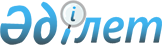 О предоставлении бесплатного проезда гражданам Республики Казахстан, проживающим в Мангистауской области за пределы населенного пункта постоянного проживания для получения высокотехнологичных медицинских услуг в рамках гарантированного объема бесплатной медицинской помощи и (или) медицинской помощи в системе обязательного социального медицинского страхованияРешение Мангистауского областного маслихата от 29 марта 2022 года № 9/109. Зарегистрировано в Министерстве юстиции Республики Казахстан 12 апреля 2022 года № 27529.
      В соответствии с подпунктом 3) пункта 1 статьи 12 Кодекса Республики Казахстан "О здоровье народа и системе здравоохранения", Мангистауский областной маслихат РЕШИЛ:
      1. Предоставить бесплатный проезд гражданам Республики Казахстан, проживающим в Мангистауской области за пределы населенного пункта постоянного проживания для получения высокотехнологичных медицинских услуг в рамках гарантированного объема бесплатной медицинской помощи и (или) медицинской помощи в системе обязательного социального медицинского страхования.
      Гражданину, направляемому на получение медицинской помощи по медицинским показаниям и лицу, сопровождающему (не более одного человека) осуществляется оплата стоимости проезда на железнодорожном транспорте, на воздушном транспорте по тарифу эконом-класса.
      Сноска. Пункт 1 в редакции решения Мангистауского областного маслихата от 27.09.2023 № 5/51 (вводится в действие по истечении десяти календарных дней после дня его первого официального опубликования).


      2. Признать утратившим силу решение Мангистауского областного маслихата "О предоставлении бесплатного проезда гражданам Мангистауской области за пределы населенного пункта на лечение за счет бюджетных средств" от 10 декабря 2019 года №32/387 (зарегистрировано в Реестре государственной регистрации нормативных правовых актов под № 4057).
      3. Настоящее решение вводится в действие по истечении десяти календарных дней после дня его первого официального опубликования.
					© 2012. РГП на ПХВ «Институт законодательства и правовой информации Республики Казахстан» Министерства юстиции Республики Казахстан
				
      Секретарь Мангистауского областного маслихата 

Н. Тумышев
